Getting in on the Act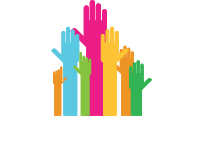 Leadership resources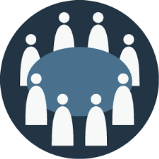 		Regional Partnership Board		Priorities checklistIntroductionThe Social Services and Well-being (Wales) Act 2014 introduces new requirements on local authorities and their partners, particularly with regard to partnership and collaboration under Part 9 of the Act. This includes the need to establish a Regional Partnership Board in each of seven regions across the country, each with a particular set of responsibilities and priorities. This document is intended as a checklist to help Boards review their responsibilities and revise their priorities to ensure they are compliant with the Act. It also relates these responsibilities to the immediate priorities for 2016-17 identified by the Welsh Government for Regional Implementation Plans required by the conditions of the Delivering Transformation Grant.Act priorityDelivering Transformation Grant 2016-17Regional Implementation Plan PriorityPotential priorities for the BoardAn in-depth shared regional population assessment with shared plans for working across agencies to meet needs more effectivelyDevelop new models of service for preventative services, commissioning 
and social enterprises, responding to population assessmentsEnsure partners are working effectively to improve outcomes for people in their area by:Driving forward the work on the population assessmentResponding to the population assessment carried out in accordance with Section 14 of the Act, andImplementing the plans for each of the local authority areas covered by the board which local authorities and local health boards are each required to prepare and publish under section 14A of the ActWell-resourced regional partnership arrangementsRetain capacity and leadership of a named individual at Director or Head of Service level to lead a team across the regional board area to:Drive forward the programme of change 
to implement the Act in collaboration with footprint partners particularly the NHS, 
third and private sectorsSupport the implementation of the new statutory partnership and the delivery of 
a plan and their statutory dutiesTo continue delivering a post-commencement regional plan agreed with NHS, third and private sector partners reflecting key priorities and key responsibilities for deliveryEnsure there is an annual resources agreement to support regional partnership bodies provide sufficient resources for the partnership arrangements, in accordance with their powers under Section 167 of the ActHave clear reporting arrangements between the Board and the regional transformational projectsBetter quality information, advice and assistance for the public to help them make good health, 
well-being and care choicesDevelopment of the information, advice and assistance service Ensure that arrangements are effective and having an impactA wider range of community, well-being 
and preventative services, particularly delivered through social enterprises, aimed at supporting people’s well-being in the community. More effective early help services for those beginning to struggleDevelop new models of service for preventative services, commissioning and social enterprises, responding to population assessmentsEnsure that the Board is agreed about its direction of travel in each key area and preventative and early help services are developing and are effective for different population groupsMore constructive and mature relationships with the independent sectors including a market sufficiency analysisDevelop new models of service for preventative services, commissioning and social enterprises, responding to population assessmentsEnsure that the full range of partners are working constructively together, and that arrangements are in place to ensure market sufficiency are effective in maximising service effectivenessMore holistic, proportionate assessments and record keeping, reduced bureaucracy. Assessments in partnership, based on the individual’s overall situationDevelopment of processes and practice in assessment, eligibility, care planning and the information, advice and assistance service Ensure that assessment, eligibility and care and support planning is proportionate, holistic and effective in ensuring that people get the right support when they need itStronger regional safeguarding arrangements for children and adults, and duties on professionals to report suspicionsEnable key professionals across the Board’s area to lead practice change and take part in the national practice leadership programmeEnsure that regional safeguarding arrangements are effective in safeguarding children and adultsClearer advocacy requirementsEnsure proper arrangements are in place for citizen engagementEnsure that advocacy arrangements are compliant and effective More pooled budgets and integrated services across health and social careDrive forward the programme of change to implement the Act in collaboration with footprint partners particularly the NHS, third and private sectorsSupport the implementation of the new statutory partnership and the delivery of a plan and their statutory dutiesTo continue delivering a post commencement regional plan agreed with NHS, third and private sector partners reflecting key priorities and key responsibilities for deliveryDetermine where integrated services, care and support will be most beneficial to people within their region, informed by the views of service usersEnsure that there is progress on integration with respect to:Older people with complex needs 
and long-term conditions, including dementiaPeople with learning disabilitiesCarers, including young carersIntegrated Family Support ServicesDevelop integrated services for children with complex needs due to disability or illness and for children 
and young people with mental health problems. This includes transition arrangements from children to adult services IFSSPooled funds established and managed for the exercise of care home accommodation and family support functions, as well as for functions that will be exercised jointly as a result of an assessment carried out under Section 14 of the Act. Pooled funds in relation to care home accommodation are required from 6 April 2018Make the sharing of information across agencies straightforward Consistency in the  performance measurement framework and the introduction of underpinning systems WCCIS and DEWISEnsure leadership on effective information sharing to improve the delivery of services, care and support, underpinned by use of technology and common systems Ensure the performance measurement systems across the partnership are effectiveEnsuring the delivery of change throughout WalesEnsure that the regional Learning and Development Strategy and Plan is embedded in the plan Enable key professionals across the Board’s area to lead practice change and take part in the national practice leadership programmeEnsure the team is in place and effective in delivering change and the regional planPrepare an annual report for Welsh Ministers on the extent to which the Board’s objectives have been achieved